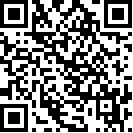 Комитет по ликвидации дискриминации 
в отношении женщинПятьдесят пятая сессия8–26 июля 2013 года		Перечень тем и вопросов, касающихся рассмотрения периодических докладов		Кабо-Верде	Предсессионная рабочая группа рассмотрела сводный седьмой и восьмой периодический доклад Кабо-Верде (CEDAW/C/CPV/7-8).		Конституциональная, законодательная и институциональная основа1.	В докладе сообщается о том, что на момент его подготовки государство-участник находится в процессе обзора своей конституции с целью углубления принципов гендерного равенства (пункт 89). Просьба представить обновленную информацию о процессе обзора конституции.2.	В докладе указывается, что в 2007 году Совет министров утвердил Национальный план по борьбе с гендерным насилием на 2007–2011 годы. Просьба представить информацию об оценке хода осуществления Национального плана, в том числе о способах охвата всех форм насилия. Просьба представить также информацию о том, был ли срок его действия продлен на период после 2011 года.3.	В докладе сообщается о том, что на момент его подготовки государство-участник занималось осуществлением первого этапа проекта под названием «Проект+гендер», направленного на внедрение учета гендерной проблематики в процессы планирования и составления бюджета (пункт 130). Просьба представить обновленную информацию о ходе осуществления этого проекта.4.	В пункте 93 доклада говорится о том, что Национальный план по обеспечению гендерного равенства на 2005–2011 годы был осуществлен. Просьба представить информацию о результатах и трудностях, с которыми пришлось столкнуться в ходе осуществления этого плана, а также о том, будет ли срок его действия продлен на период после 2011 года. 		Национальные учреждения по вопросам прав человека5.	Просьба сообщить Комитету о том, планирует ли государство-участник создать национальное учреждение по правам человека, уполномоченное поощрять и защищать все права человека в соответствии с Парижскими принципами. Просьба представить также информацию о планах по укреплению мандата и функциональных возможностей Национальной комиссии по правам человека и по вопросам гражданства.		Насилие в отношении женщин6.	В докладе сообщается об осуществлении проекта по судебно-медицинской психиатрии, направленного на укрепление потенциала судей при рассмотрении случаев насилия в отношении женщин (пункт 155). В докладе говорится также о повышении квалификации 50 судей в области судебно-медицинской психиатрии и аккредитации 26 специалистов по судебно-медицинской психиатрии для работы непосредственно в судах. Просьба представить информацию о числе судебных разбирательств, обвинительных заключений и приговоров по делам, связанным с гендерным насилием, которые были рассмотрены с начала осуществления этого проекта, а также о выявленных формах насилия.		Торговля людьми и эксплуатация проституции7.	В докладе упоминается региональный проект Управления Организации Объединенных Наций по наркотикам и преступности по обновлению национального законодательства с учетом положений Конвенции Организации Объединенных Наций против транснациональной организованной преступности (пункты 174 и 175). Просьба представить информацию о результатах осуществления этого проекта и о трудностях, возникших в ходе его осуществления. Просьба также сообщить Комитету о том, было ли законодательство по вопросу о незаконной торговле людьми, включая мигрантов, разработано с учетом гендерных аспектов и были ли приняты меры по наращиванию потенциала должностных лиц, как это предусмотрено в рамках данного проекта. 		Участие в политической и общественной жизни8.	В докладе приводятся показатели представленности женщин: в парламенте — 15,2 процента, в муниципальных органах власти — 22,2 процента, в руководящих органах политических партий — 21,7 процента, в организациях работодателей — 20,8 процента (пункты 46 и 47). Кроме того, в докладе признается, что представленность женщин в дипломатическом корпусе государства-участника на самом высоком уровне по-прежнему невелика (пункт 190). Просьба представить информацию о принятых мерах по расширению участия женщин во всех сферах политической и общественной жизни, в том числе по обеспечению их участия в дипломатических и международных делах, включая информацию о временных специальных мерах.		Образование9.	Согласно докладу, хотя уровень грамотности женщин в стране вырос, среди сельских женщин показатель этого уровня по-прежнему крайне низок и составляет 64,1 процента (пункт 33). Просьба представить информацию о мерах, принятых для решения этой проблемы, в том числе о временных специальных мерах. 10.	В докладе признается, что гендерные стереотипы в отношении образования, в том числе в области профессионально-технического обучения, все еще существуют: девушки обычно обучаются по таким областям знаний, как бухгалтерский учет, деловое администрирование и изобразительные искусства, в то время как мальчики, как правило, изучают дисциплины, связанные с электрическими установками, гражданским строительством и механикой (пункт 215). Просьба представить информацию о мерах (в том числе о временных специальных мерах), принятых для осуществления рекомендации Комитета поощрять диверсификацию вариантов выбора специальности для мальчиков и девочек, с тем чтобы больше женщин выбирали научно-технические области знаний.11.	В докладе говорится об отмене введенных в 2001 году руководящих принципов эффективного решения вопроса о беременности школьниц и о введении с начала 2010/11 учебного года новых правил, позволяющих совмещать беременность и материнство с учебой (пункт 223). Просьба представить подробную информацию об этих новых правилах и их влиянии на учебу беременных девочек.		Занятость12.	Несмотря на то, что в соответствии с разделом 16 нового Трудового кодекса все работники имеют право на справедливое вознаграждение, соответствующее характеру, объему и качеству труда, в новом кодексе не предусмотрено принципа равного вознаграждения за равноценный труд. Просьба представить информацию о том, планирует ли государство-участник внести поправки в Трудовой кодекс в целях включения принципа равного вознаграждения за равноценный труд.		Охрана здоровья13.	В докладе указано, что женщины по-прежнему в большей степени, чем мужчины, подвержены инфекциям, передаваемым половым путем, в связи с глубоко укоренившимися стереотипами, по причине которых они не могут отстоять свое право на безопасный секс (пункт 265). Просьба представить информацию о мерах, принимаемых в целях повышения информированности женщин и мужчин о правах в области репродуктивного здоровья, особенно в том, что касается использования контрацептивов и обеспечения доступа к ним.14.	В докладе признаются относительно высокие показатели заболеваемости туберкулезом (около 60 случаев на 100 000 жителей), которые в первую очередь объясняются эпидемией ВИЧ/СПИДа (пункт 38). Просьба представить информацию о принимаемых мерах по борьбе с туберкулезом и ВИЧ/СПИДом. 		Женщины в сельских районах15.	В докладе говорится, что по данным сельскохозяйственной переписи 2004 года «многие женщины выполняют роль неоплачиваемой рабочей силы в семье, особенно на участках, расположенных в засушливых районах, в то время как большинство постоянных оплачиваемых работников на орошаемых фермерских землях составляют мужчины» (пункт 298). В докладе указывается также, что сфера охвата медицинскими услугами в сельских районах ниже, чем в городских районах (пункт 259). Просьба представить информацию о мерах, принятых для улучшения положения сельских женщин во всех областях, особенно в отношении обеспечения для них равного доступа к оплачиваемой работе, укрепления их экономической независимости и расширения доступа к медицинскому обслуживанию.		Брак и семейные отношения16.	В предыдущих заключительных замечаниях Комитет просил государство-участник принять меры, направленные на искоренение полигамии (пункт 34). В данном докладе этот вопрос освещен не был. Просьба представить информацию о мерах, принятых в целях борьбы с полигамией в государстве-участнике. 17.	В докладе сообщается о том, что на момент его подготовки государство-участник занималось разработкой национального плана по решению вопросов, касающихся семьи, и проводило исследование положения семей в Кабо-Верде с целью сформулировать свои задачи и меры по его осуществлению (пункт 334). Просьба представить информацию о текущем статусе этого национального плана, его содержании и положении дел с его осуществлением.		Поправка к пункту 1 статьи 20 Конвенции18.	Просьба представить информацию о каком бы то ни было прогрессе, достигнутом в деле принятия поправки к пункту 1 статьи 20 Конвенции, касающейся продолжительности заседаний Комитета.